VRIJEDNE RUKE U PRIPREMI USKRSA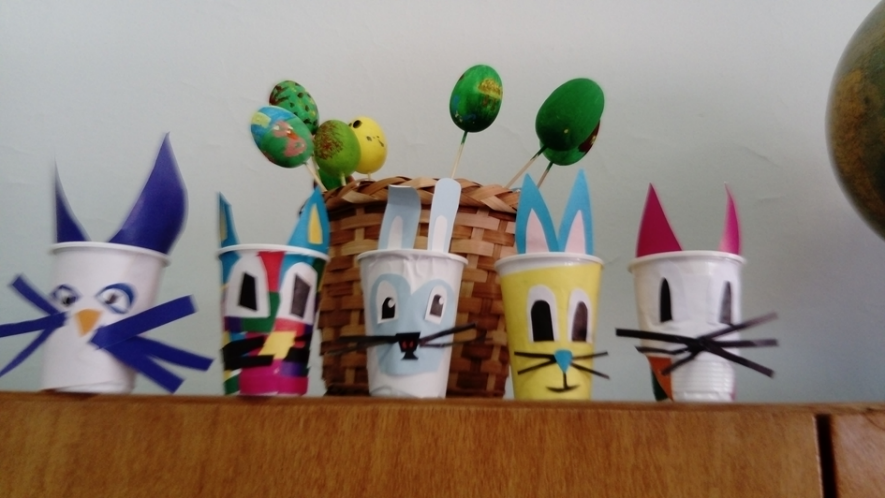 Još malo pa će Uskrs! Naši mali prijatelji iz likovne skupine od prvog do četvrtog razreda izrađuju lijepe pisanice i male zečiće. Pisanice su ukrasili cvijećem, a slatki zečići su puni bombona. Tim krasnim radovima ukrasit će školski prostor da nam bude još ljepše boraviti u njemu.Marta Hržić 4. a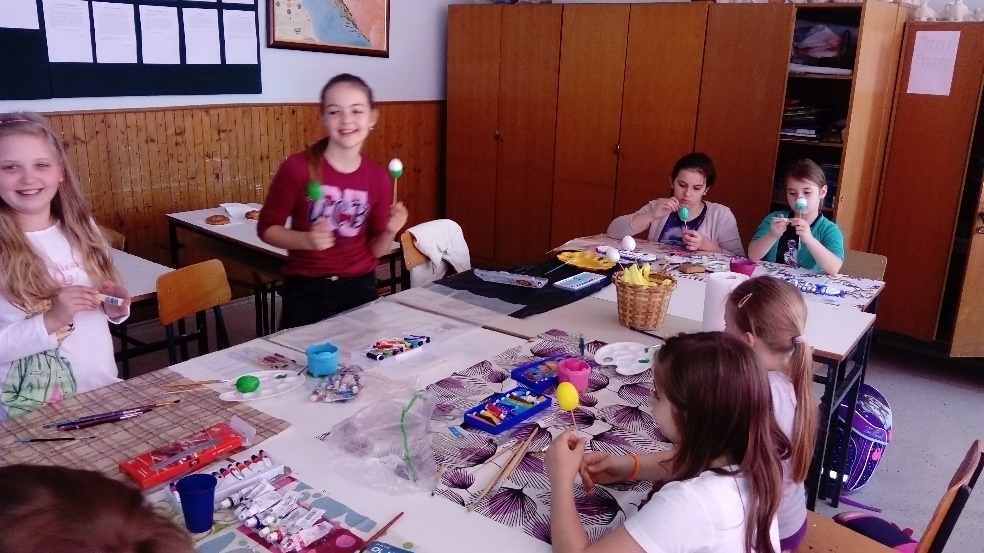 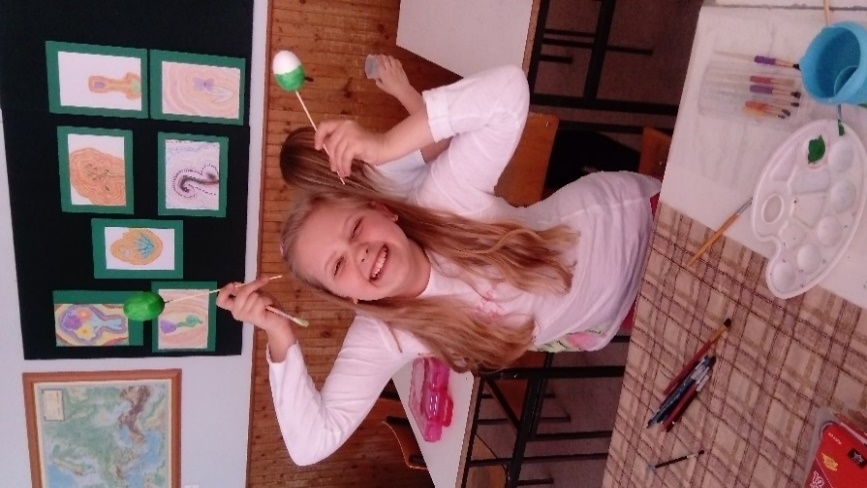 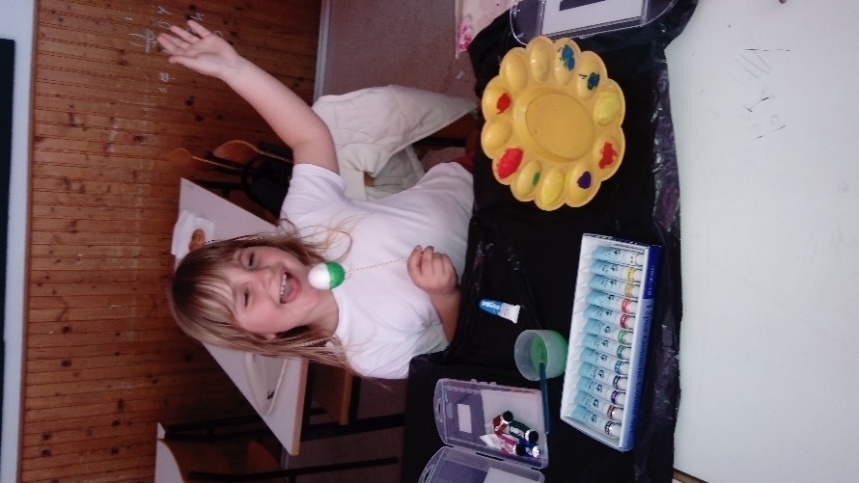 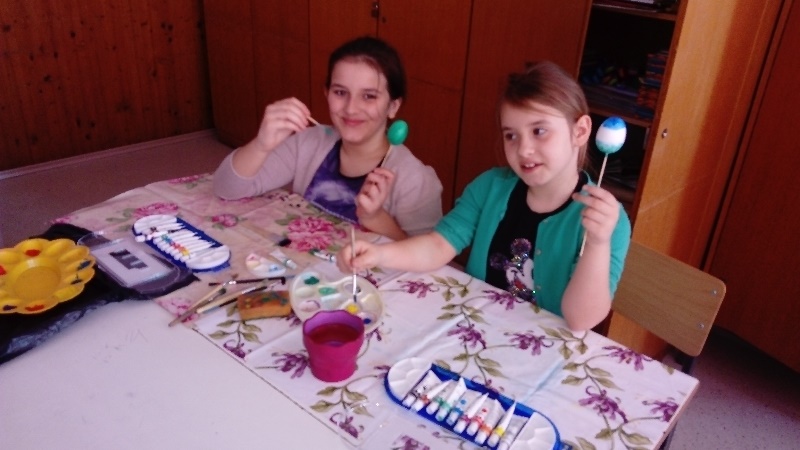 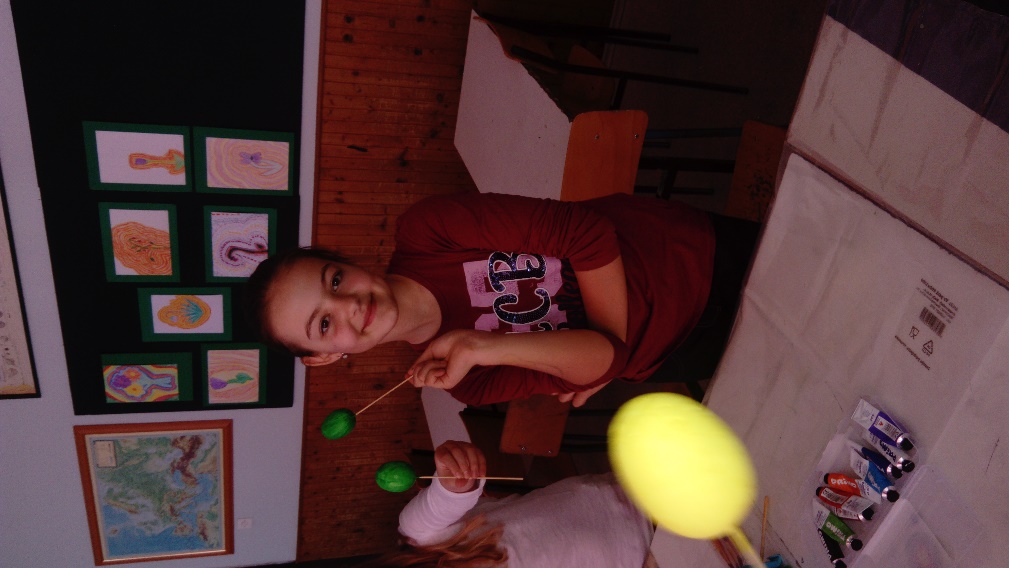 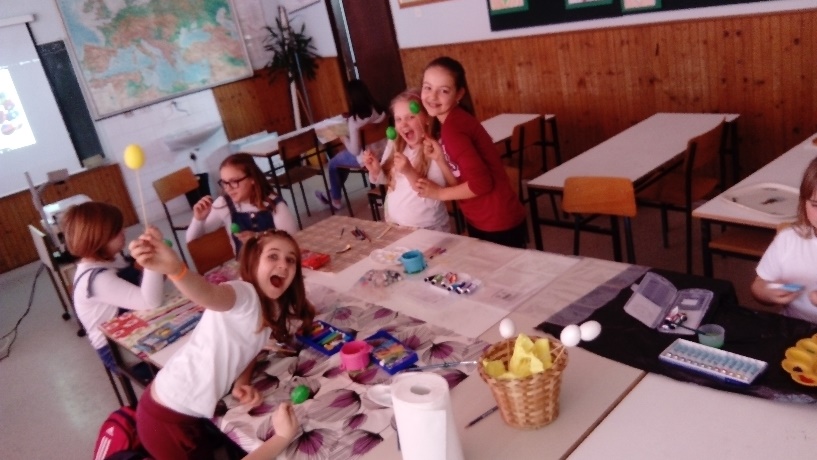 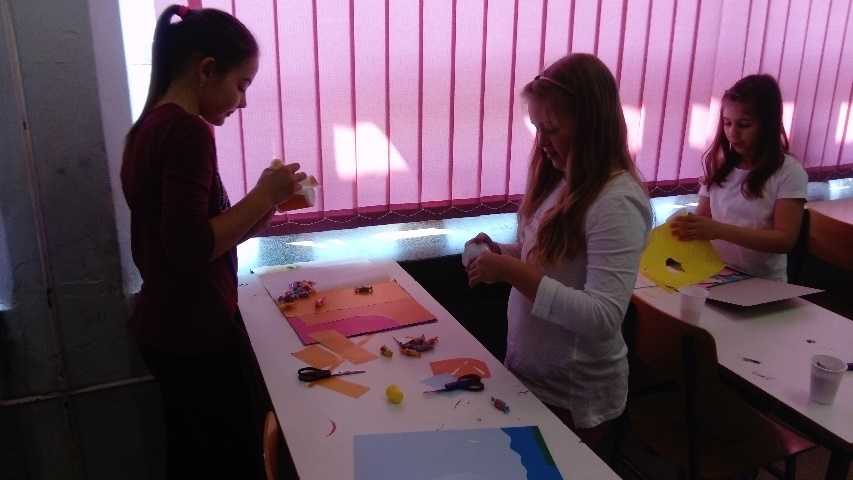 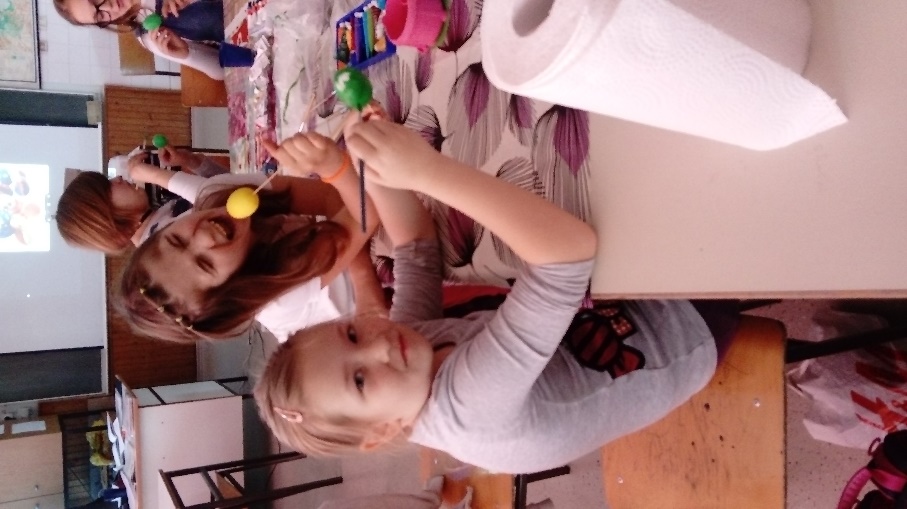 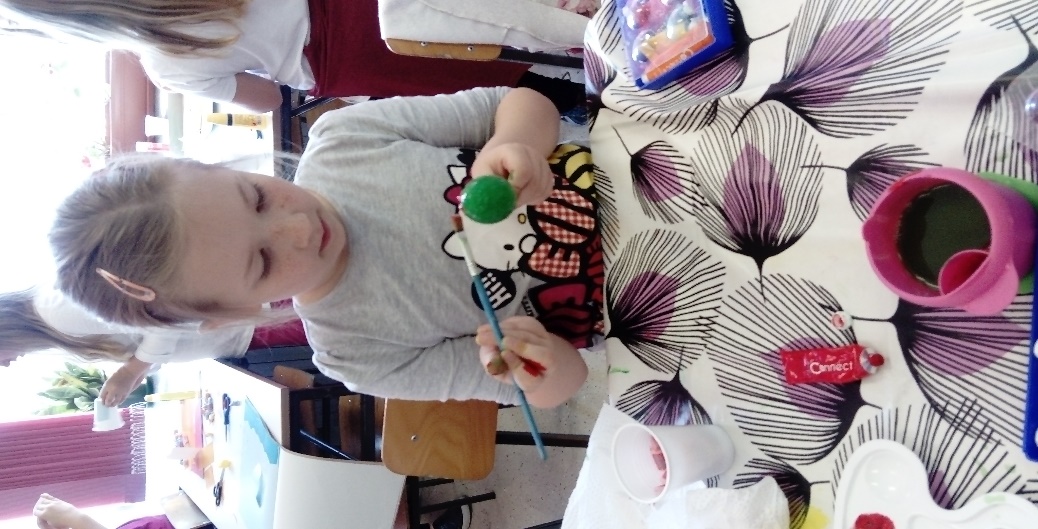 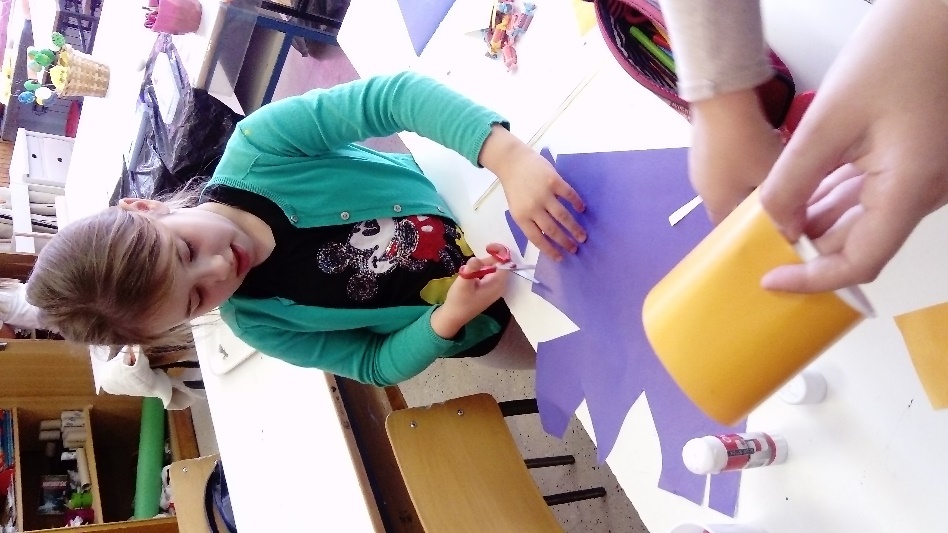 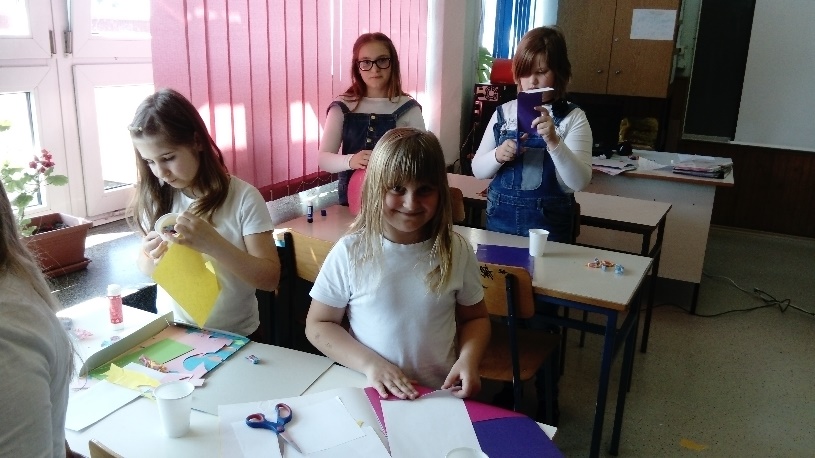 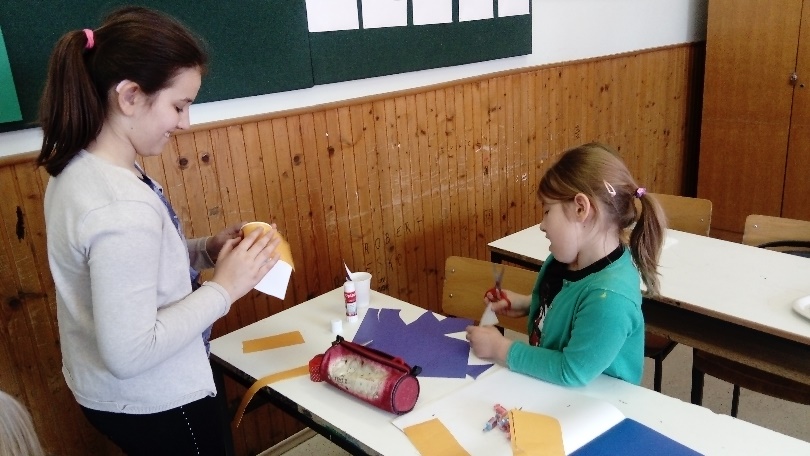 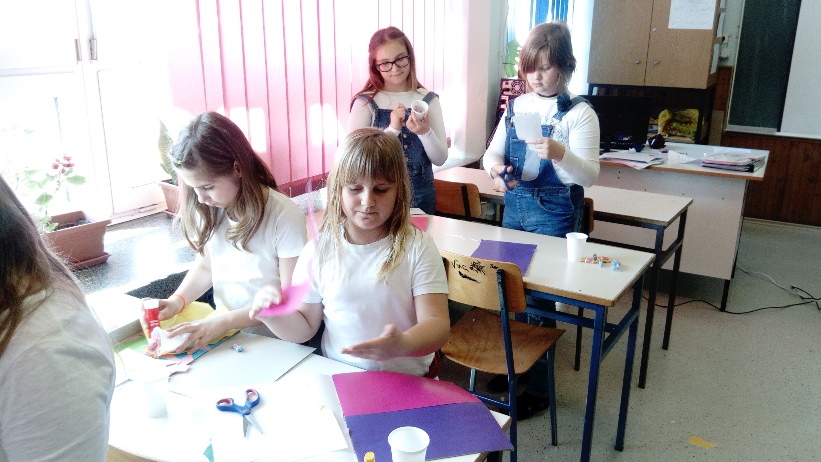 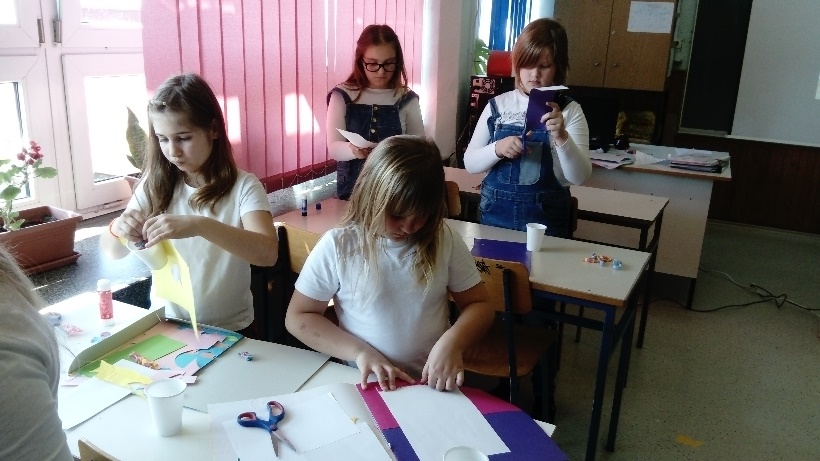 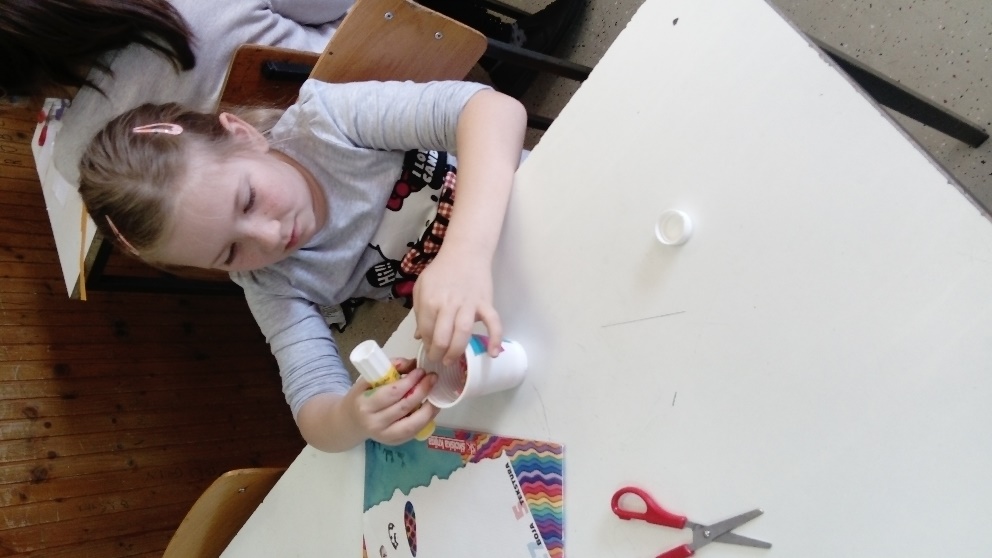 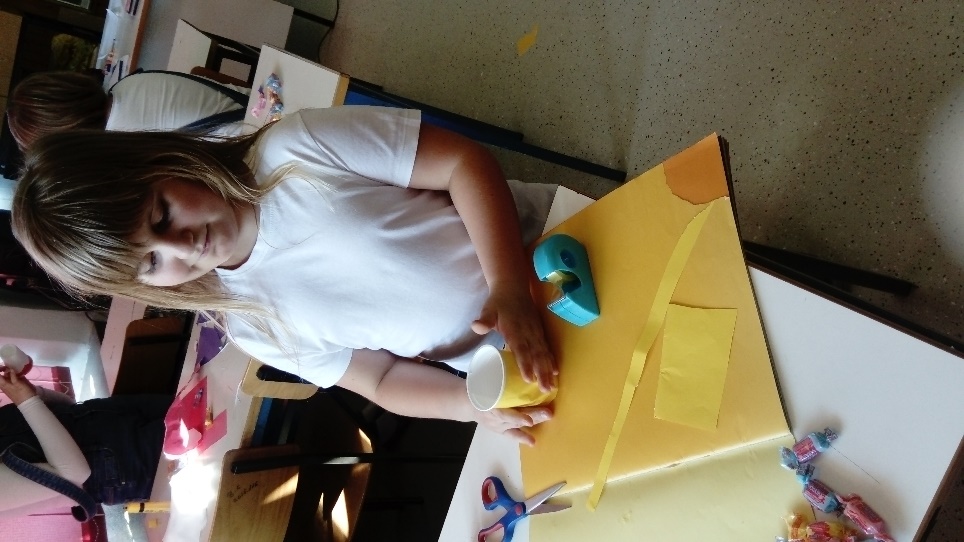 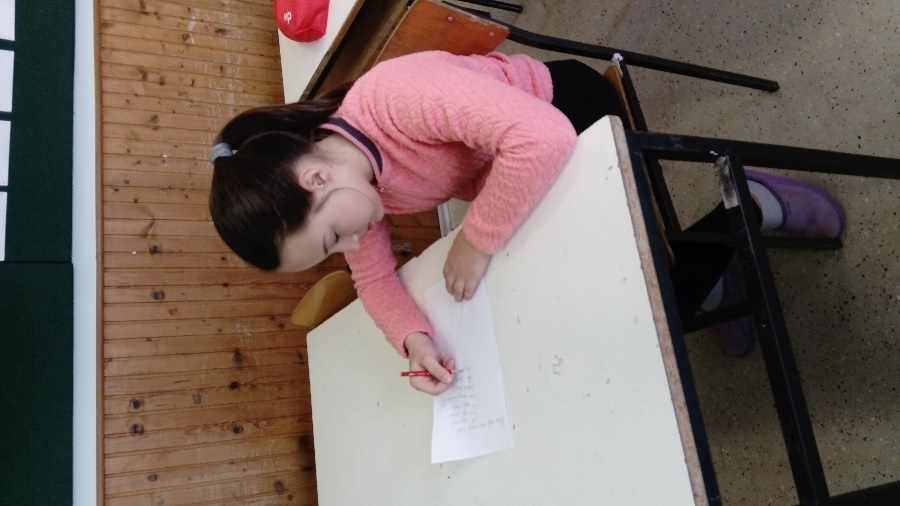 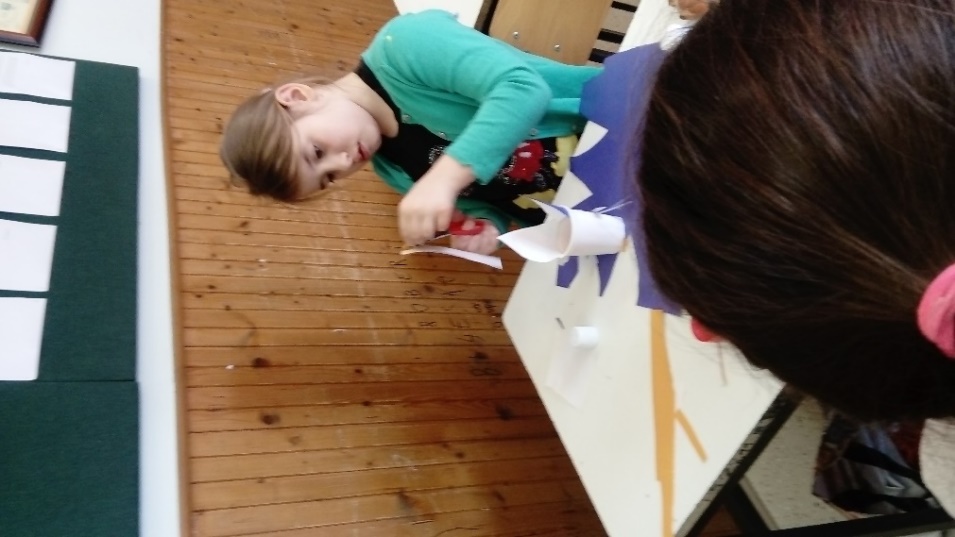 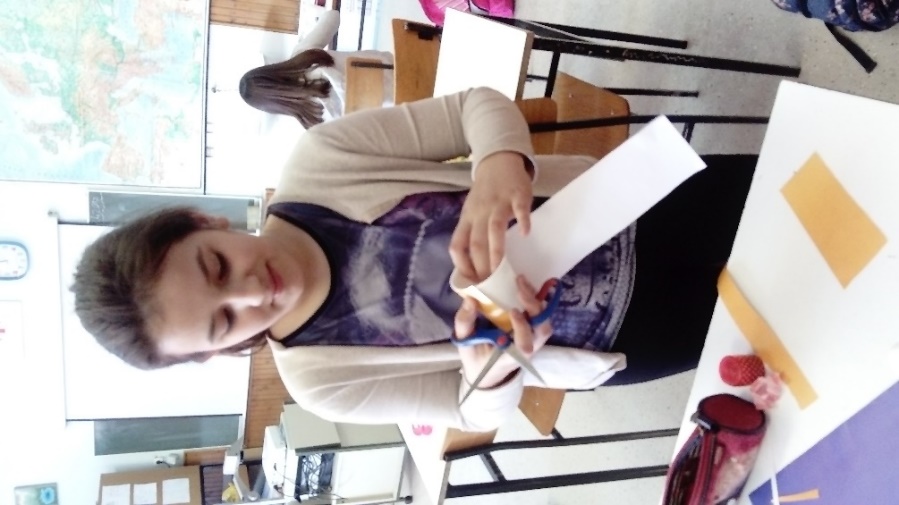 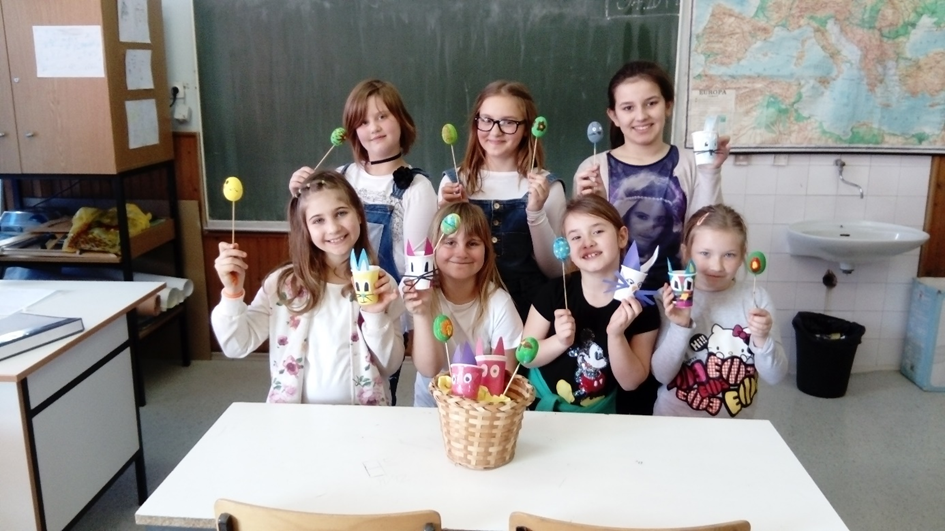 Sretan Uskrs i pozdrav od Lare, Mije, Nike, Eme, Angeline, Lane M., Lane K., Nore, Lorene i Marte!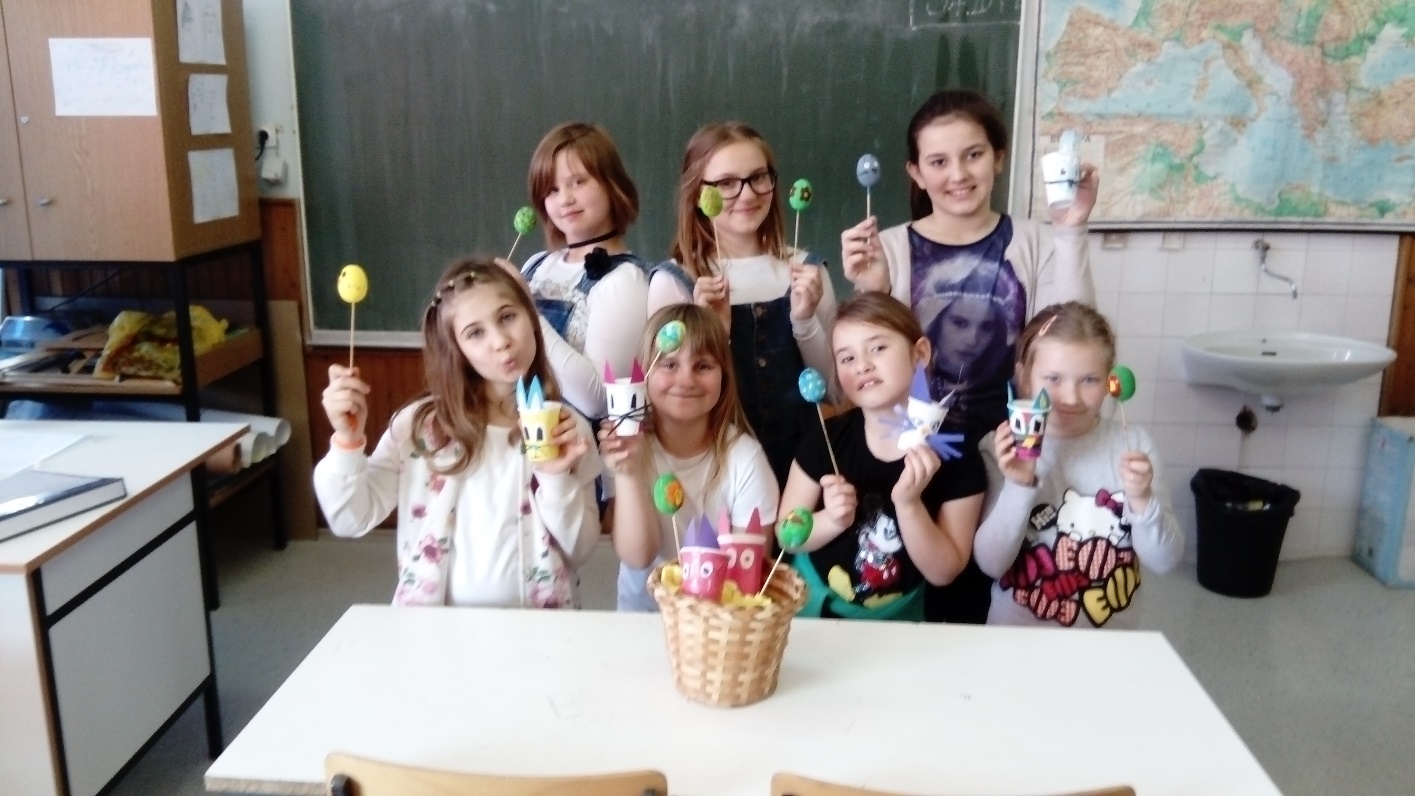 